Rational Numbers:Natural Numbers:Whole Numbers:Integers:Rational Numbers:Irrational Numbers:Real Numbers:Classify each of the following numbers-7					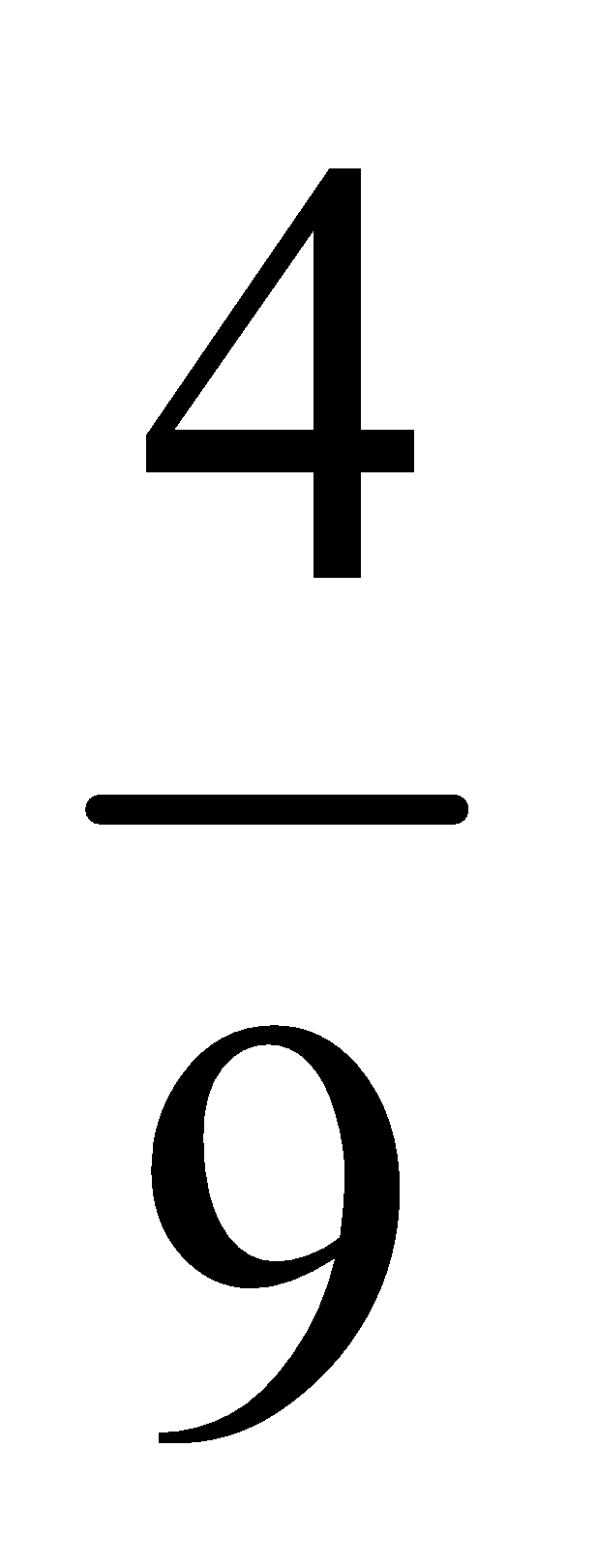 4.87					0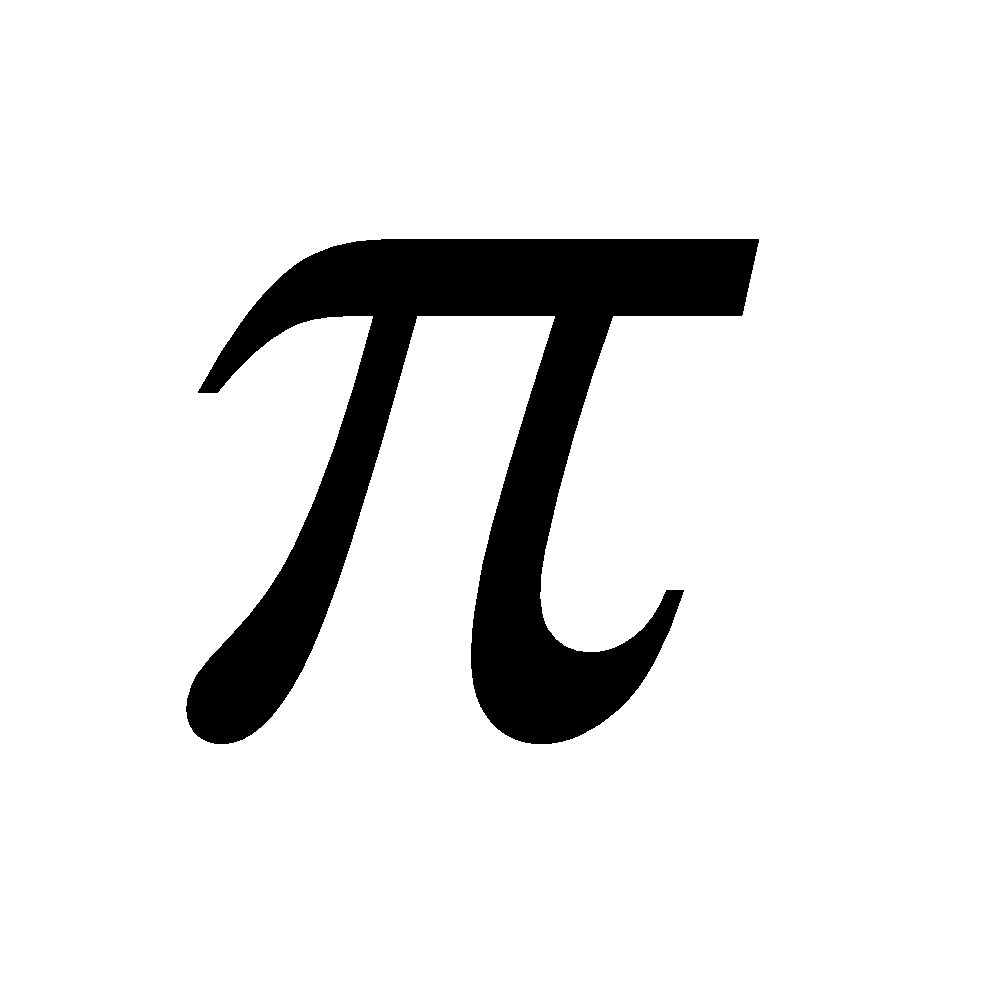 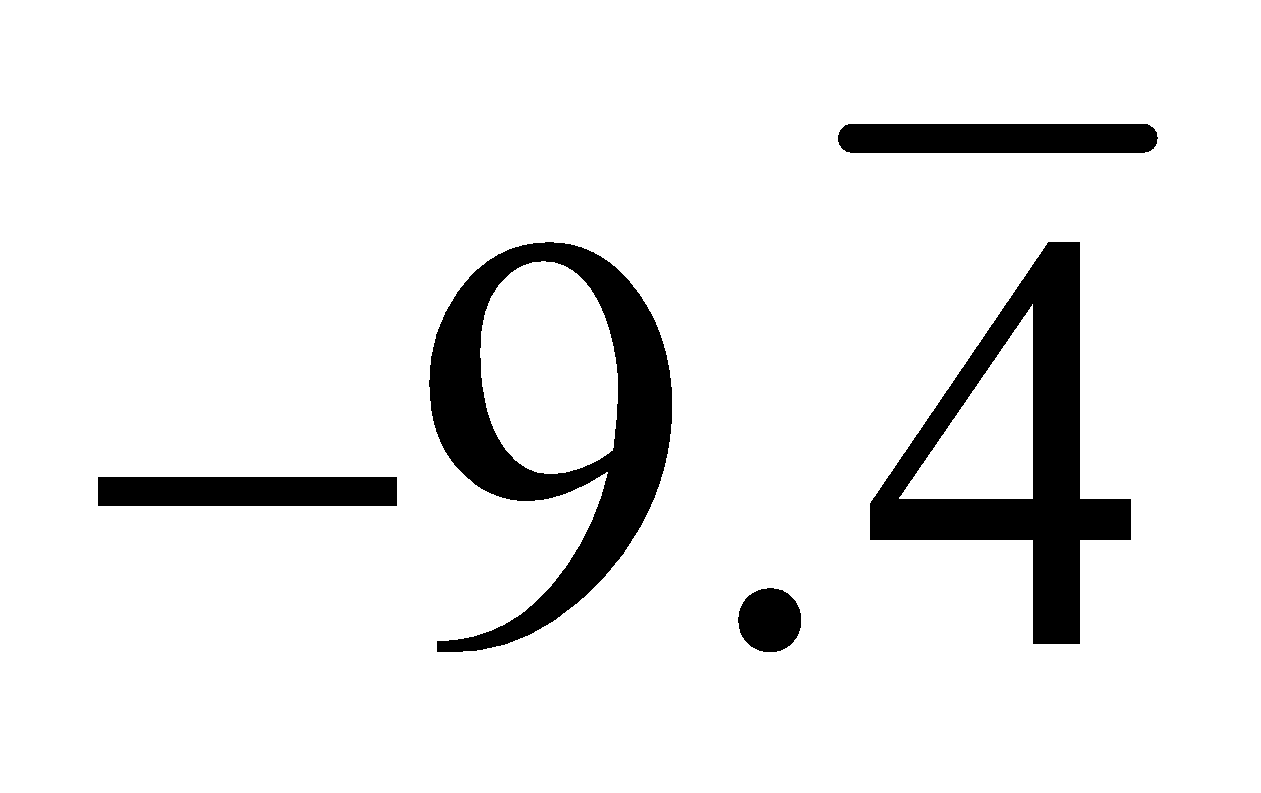 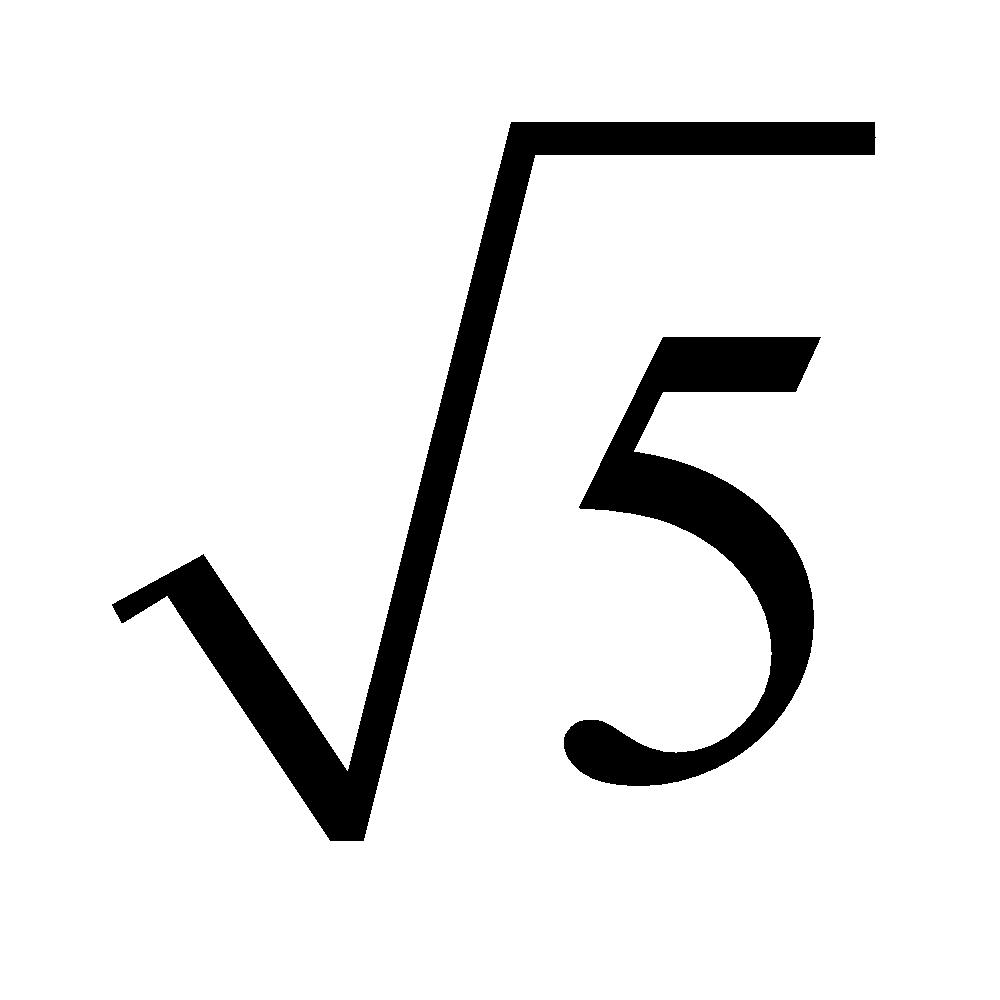 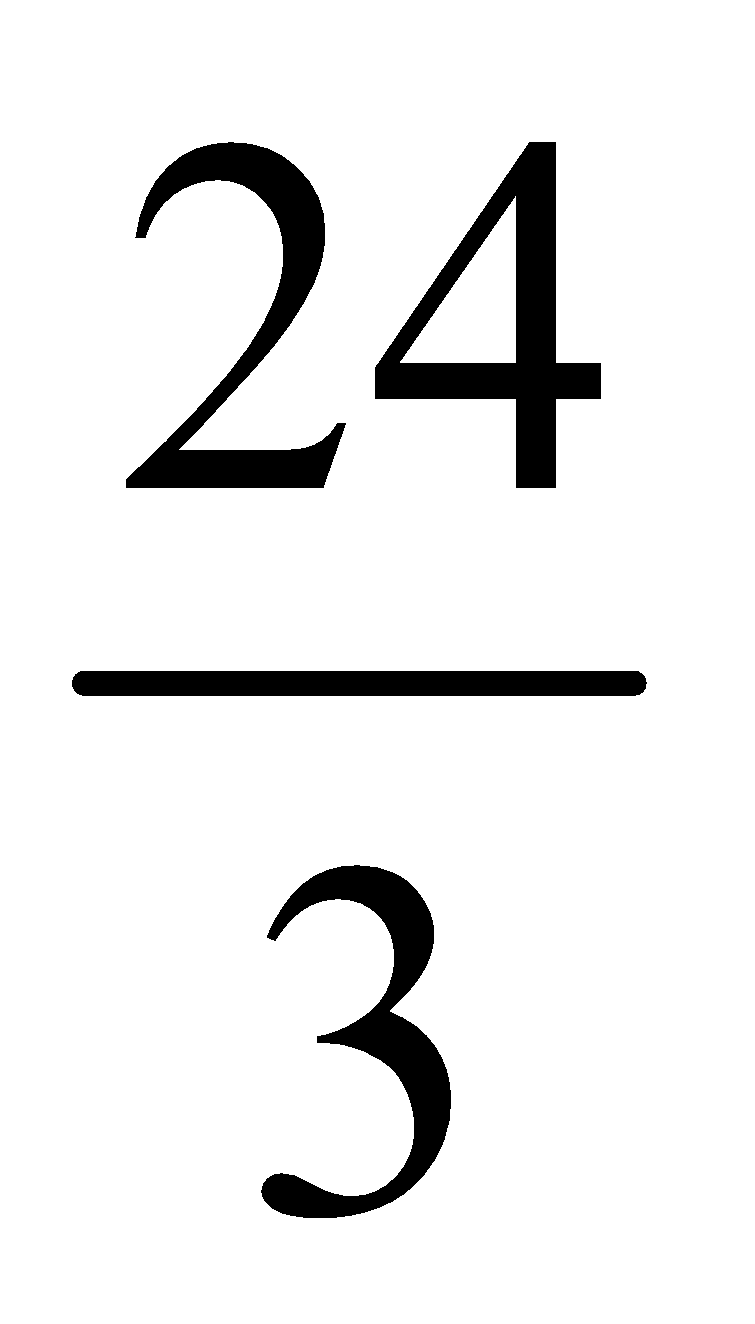 0.112131415…Reducing Fractions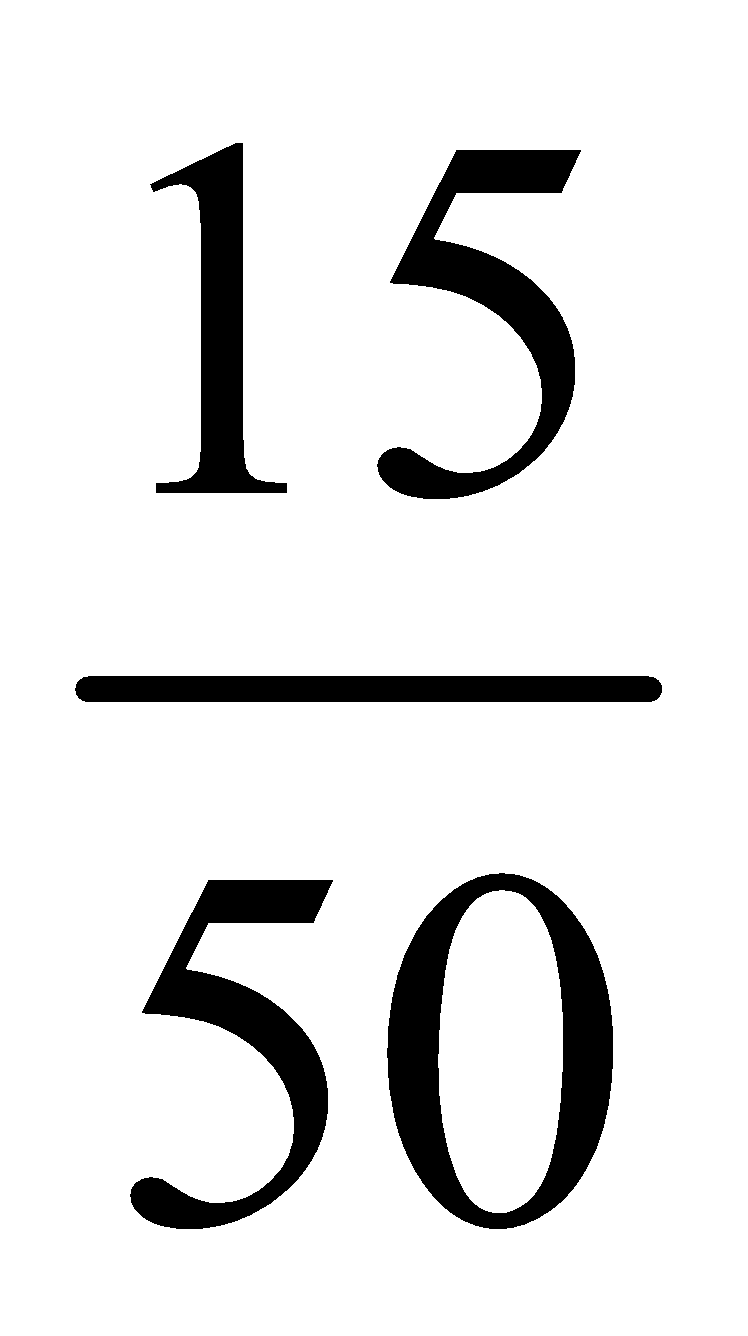 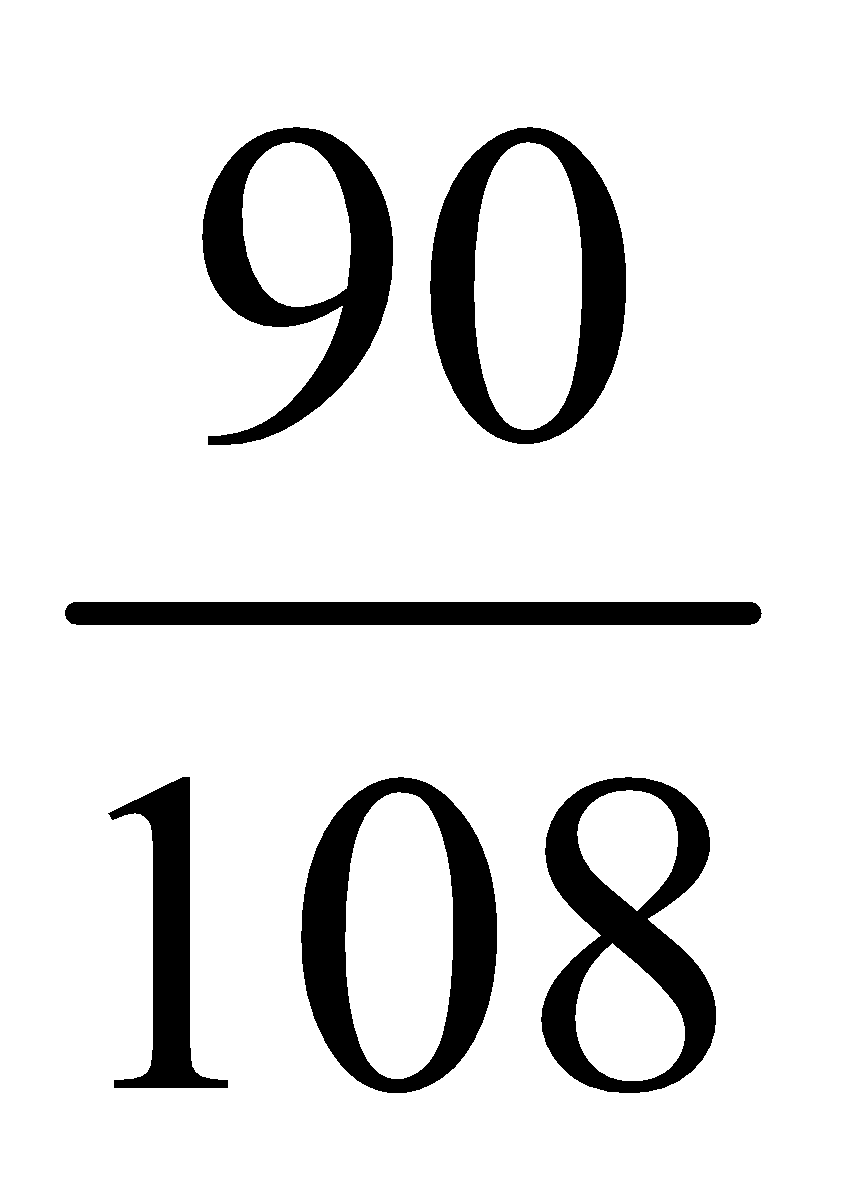 When we put numbers in order we can do it in two different ways.Ascending order: lowest to highestDescending order: highest to lowestPut the following rational numbers in ascending order						0.84		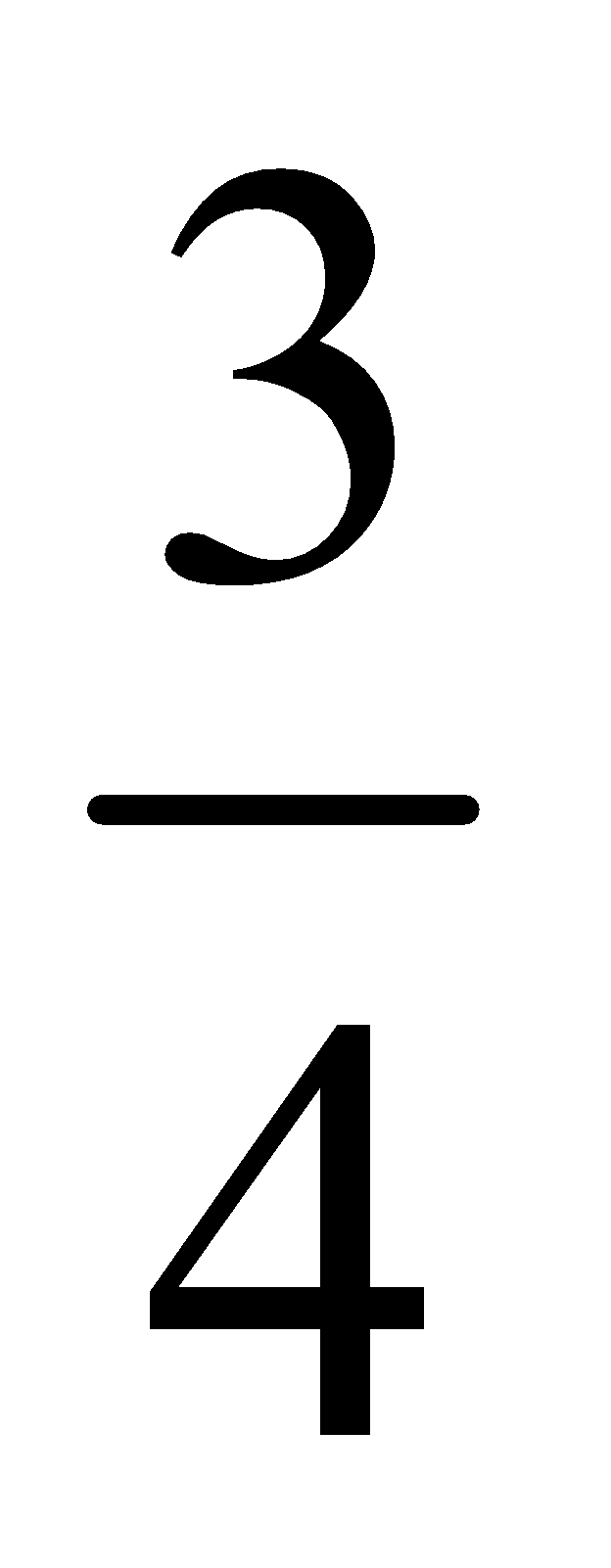 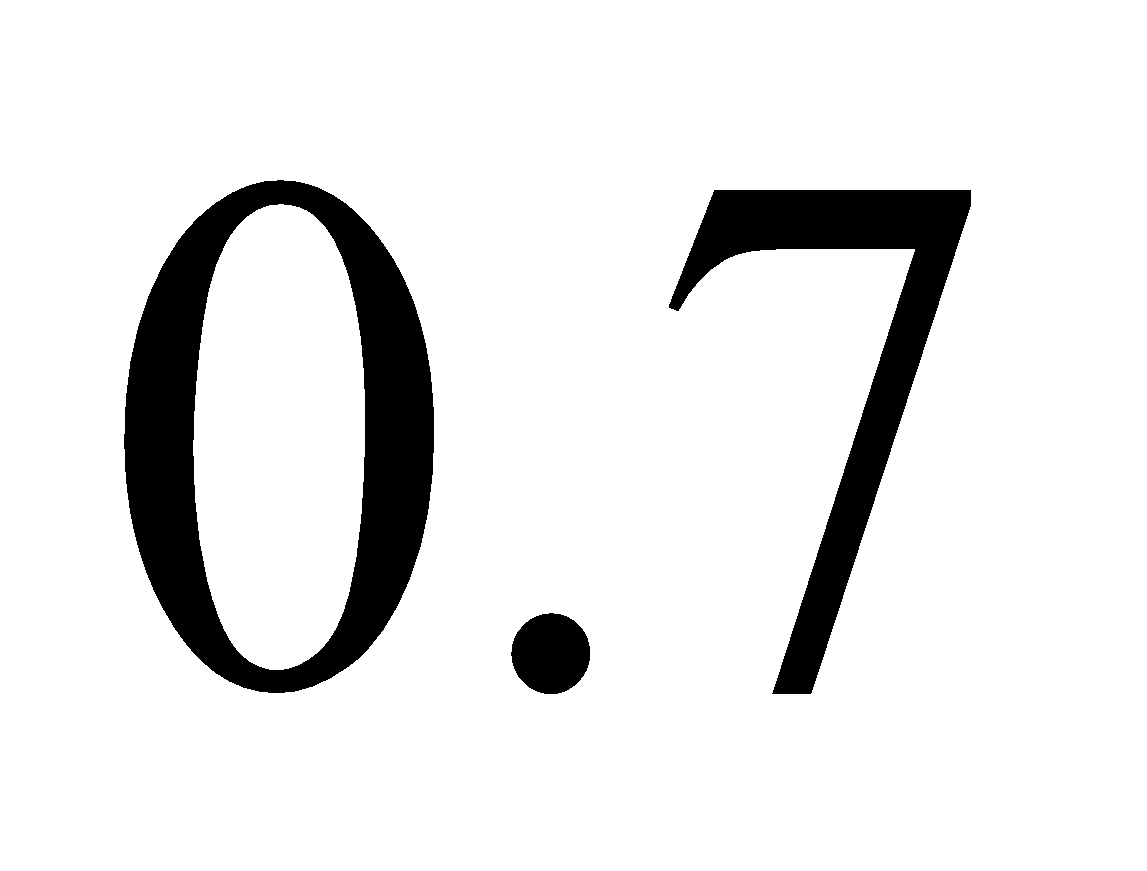 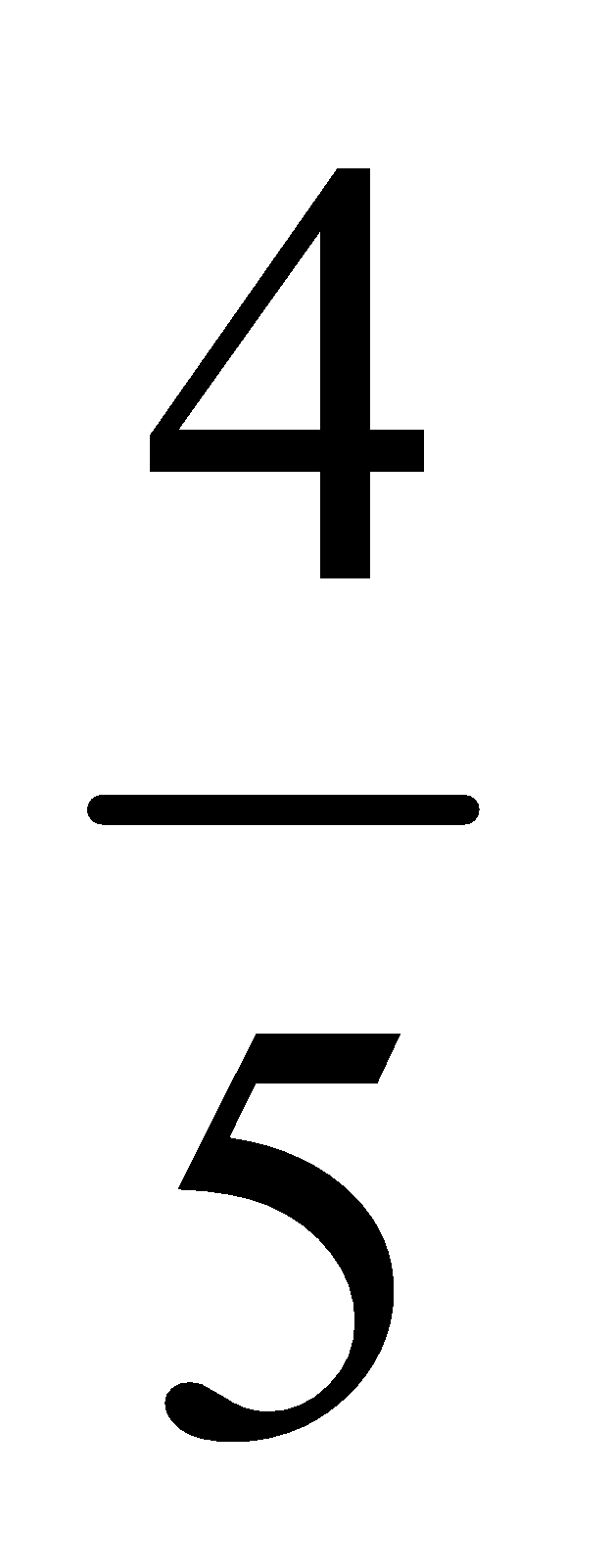 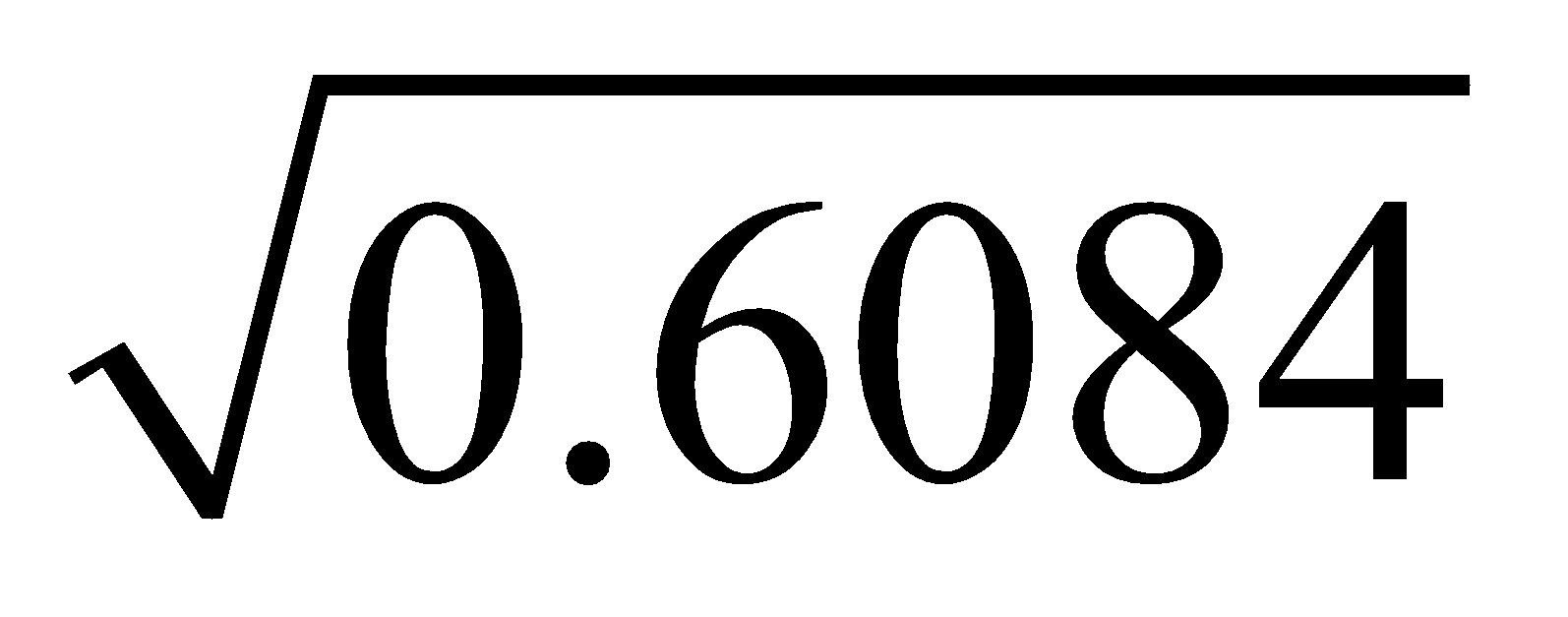 Put the following rational numbers in descending order2.54						2.66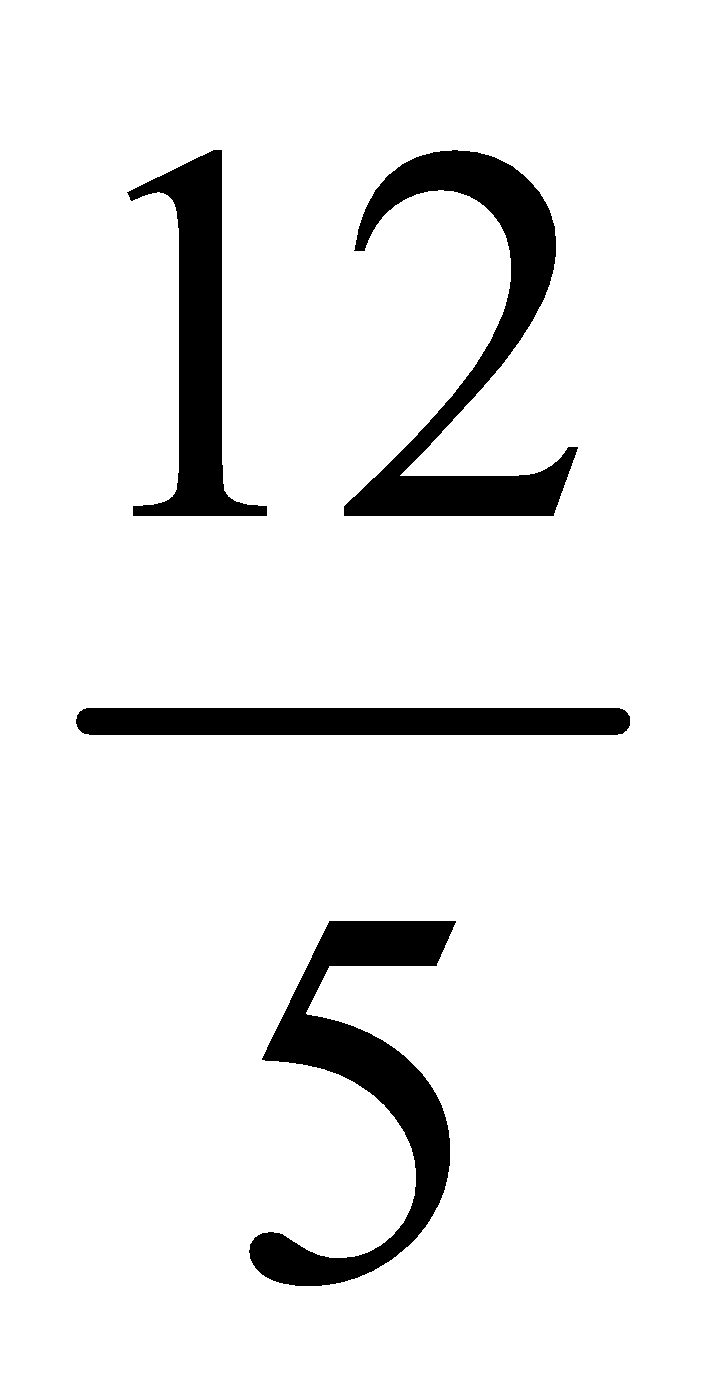 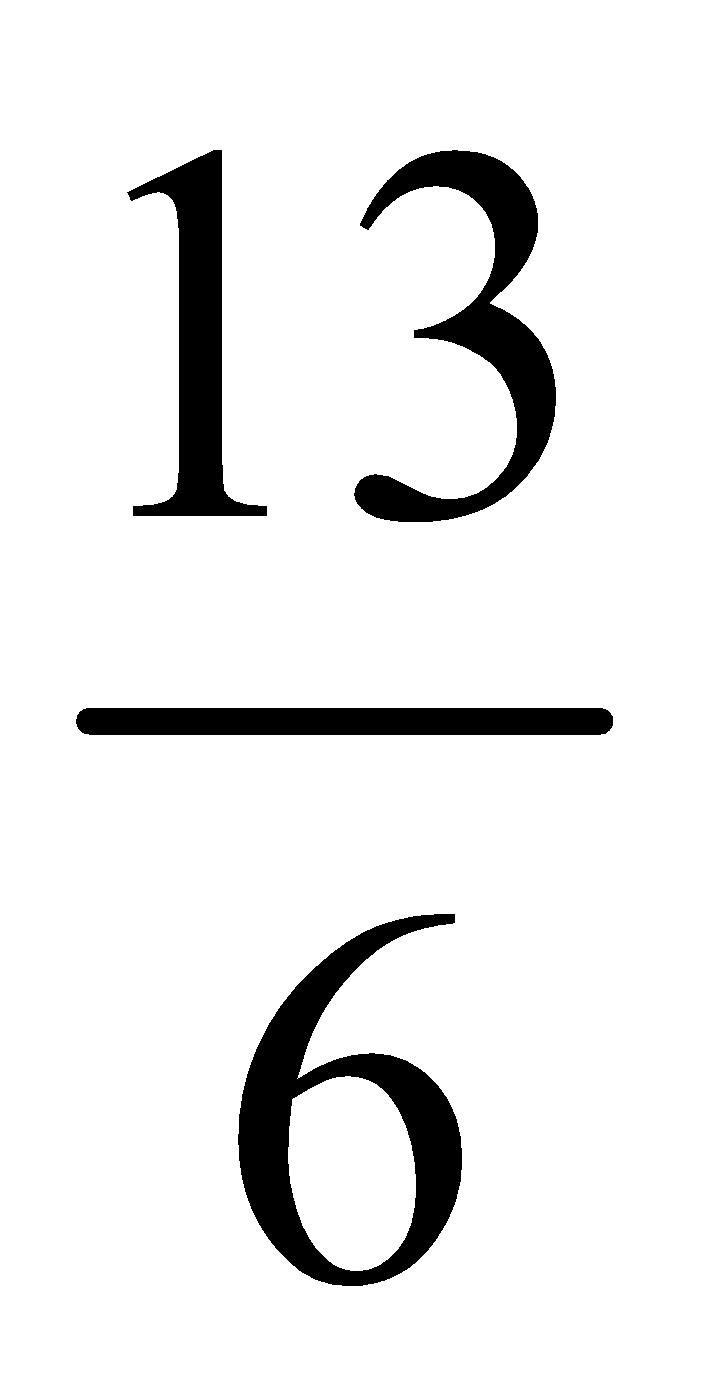 For each set of numbers write two other numbers that are between them1.5 and 2.9-2.84 and -3.028.12 and 8.13 and 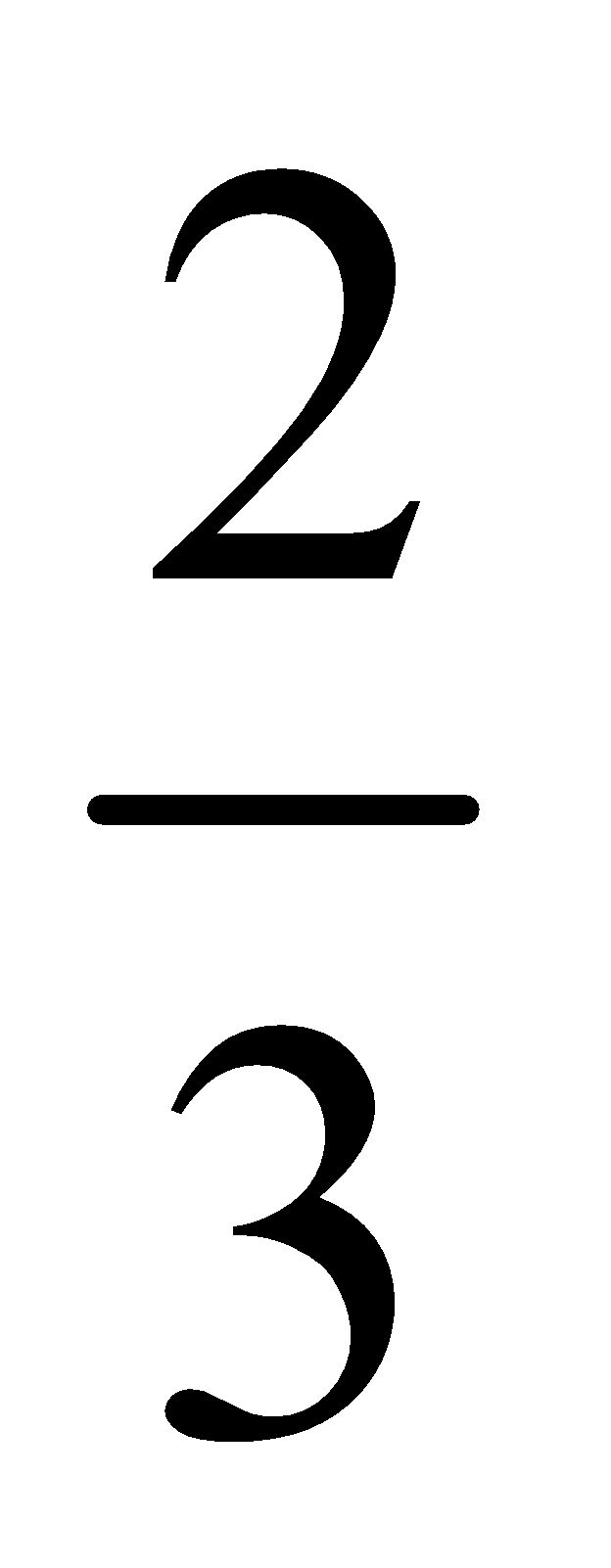 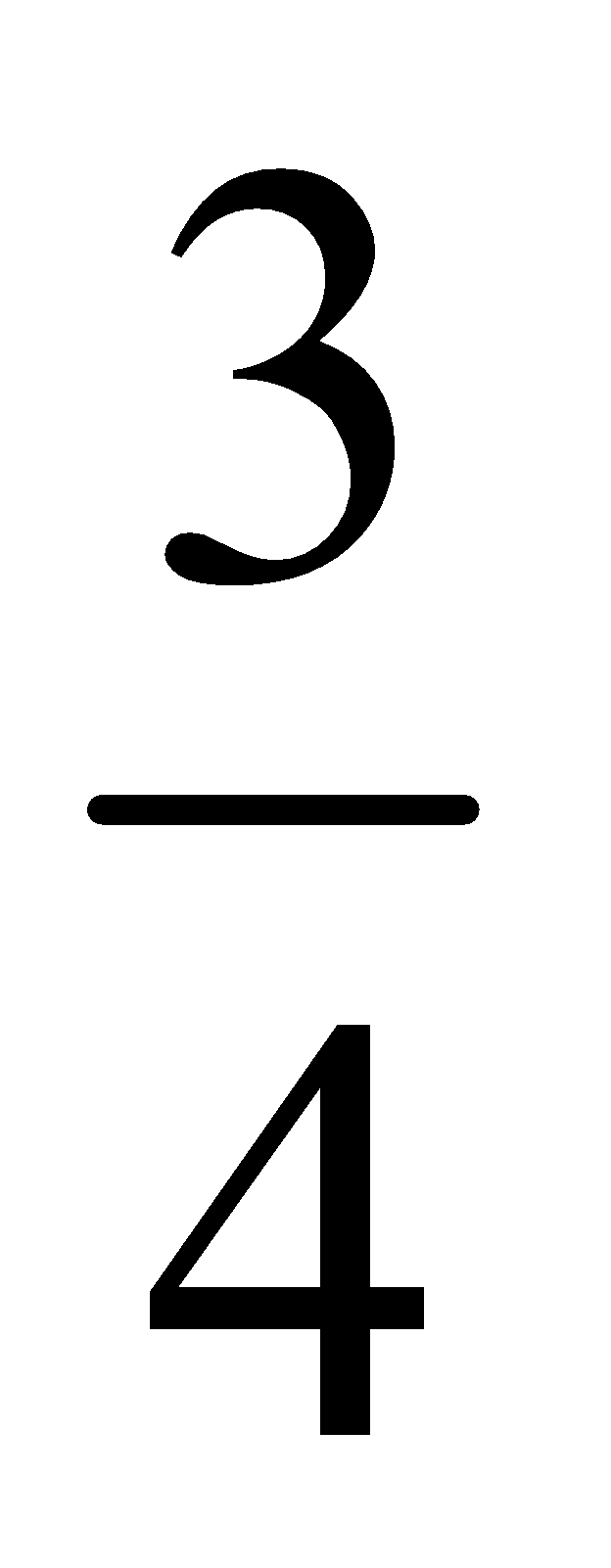 Homework P101 #6-8, 10, 12-14, 16-19, 21		For all questions except #13 and 19 only do the odd letters (a, c, e ...)